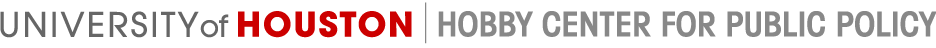 Houston Mayoral Debate & Luncheon Tuesday, September 29, 2015Benefitting the 2016 Leland Fellows-Washington Internship ProgramDonor Name: ____________________________________________________________________________________		Last				                        First				                                     MIMailing Address: _________________________________________________________________________________		      Street					City				      State	                  ZipBilling address, if different from above:_______________________________________________________________________________________________	Street						City				      State	                  ZipPhone: (____) ____ - ________	 (____) ____ - ________	         E-mail:____________________________________	         Day			  	   EveningYes, I would like to support Leland Fellows by becoming a Mayoral Debate & Luncheon Sponsor:   $5,000 Mayor Level  $2,500 Controller Level  I am unable to participate as a sponsor but please accept my donation in the amount of $____________.	Your gift is tax-deductible minus the fair market value of the luncheon cost of $35 per seat.Payment Information Enclosed is my check in the amount of $ __________ (made payable to University of Houston; note code AGBAH). Please charge my credit card for the amount of $ _____________ .Account Number: ___________________________________________      Expiration Date: _____________________Name as it appears on card:  _______________________________________________________________________Signature: ______________________________________________________________________________________RecognitionI give the University of Houston permission to publicly acknowledge my gift in UH print and online publications.  Yes	 NoMy name should appear as follows:  _________________________________________________________________Matching GiftsMy gift will be matched by: ________________________________________________________________________					                             (Please specify company name for our records.)Donor Signature: ________________________________________________      Date: _________________________Leland Fellows – Washington internship program: HC28391RN                                              		        Appeal Code: AGBAH